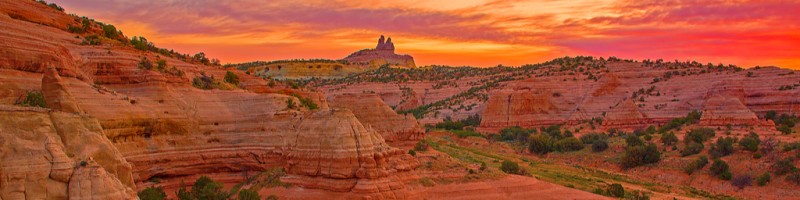 Six Directions Indigenous School2023-2024 School YearWe have the following school-wide supports to promote stability, alignment, and cohesion across all content areas:Students will be seated in groups during all courseworkKagan Structures: Teachers will use cooperative learning to facilitate student dialogue and conversations. Unpack Standards: Teachers will unpack learning objectives in every lesson. Tech-Free Campus: Teachers will not solely rely on technology to deliver lessons. Cell phones and laptops are not permitted during regular classes. Laptops will only be issued to students during Credit Recovery. CLAIM & Peace Table: Teachers and students will utilize these supports for accountable talk in conflict resolution. Keya, Dehwa:we, Tutskwa: These classes have a social justice curriculum but will heavily focus on relationship building, allowing students to tell their stories, and ensuring all students have access to adults they can trust. Lesson Plans: weekly lesson plans will be turned in prior to teaching the planned content on the Shared Google Folder. Lesson plans will be structured based on the Danielson model for Understanding By Design. Incident Reports: All incidents will be documented and templates are located in the shared 2023/24 Staff Google Folder & given to parents as a copy, as occur. Keya, Dehwa:we, Tutskwa: This curriculum is located in the Shared Google Folder under Lesson Plans. During School Hours, all staff are in pairs for this space. ELA/HISTORY: Block Schedule where students receive instruction in ELA and History. Niiha, Laude, Bitsoi, Toshewana, + IEC: Monica, Jeremiah, Cameron + EA: AprilMATH: Students are taking Algebra I, Algebra II in a combined class (9th & 11th). Students are taking Geometry and Financial Lit in a combined class (10th, 12th). Students in Middle School are taking 6/7th Grade Math and 8th Grade math. - Dr. CroninSCIENCE: Students are taking Integrated Sciences I, II, & III in combined classes. Students in Middle School are taking Integrated Science 6/7th and Physics in 8th grade. - Dr. LopezPE: Students in grades 6-8 are taking Biking. Students in grade 9 are taking PE. –Ms. BitsoiLANGUAGE: Students in grade 6-12 are enrolled in Navajo or Zuni. Community members, family, and elders are invited and encouraged to have coffee and conversations with our students and staff as they practice. Dine Bizaad: Mr. Chico is teaching this course and has a Navajo Language apprentice, Ms. Cadman. Also working with him are: Ms. April, Ms. Bitsoi, Monica, Jeremiah, and Cameron. Shiwi:ma: Ms. Toshewana is teaching this course and will be focusing on conversational Zuni language, singing, dance, and relationship-building. Ms. Martinez will be supporting along with Mrs. Niiha. Hopilavayi: a few students are interested in learning Hopi. Those interested have the support from Ms. Cleveland and Mrs. Niiha. ELECTIVES: Students in grades 10-12 have the following electives to choose from:      HUMANITIES: Course Description: Issues of American Culture (Recommended for Students Grades 9 – 12) Ms. Laude - Course examines political, gender related, and multicultural issues of the American experience.  Typically using the discipline of language arts or history as a base, these courses explore the experiences of various groups of people in the United States.  Group work, seminars, and cooperative learning are often used to foster learning and understanding.      SCIENCE: Course Description: Horticulture/Botany (Recommended for Students Grades 10 – 12) Dr. Cronin - The focus of this course is on the science of plants (botany).  Specific topics include photosynthesis and respiration, analysis of the difference of plant and animal cell structure, genetics, taxonomy and classification.  Also included are topics covering entomology, soil chemistry, and plant diseases; virus and bacteria life cycles and effects on plant growth.  Focus is on horticultural crops including greenhouse, landscape and floral plants.       SCIENCE: Course Descriptions: Health Care Occupations (Recommended for Students Grades 9 – 12) Dr. Lopez - Course usually offered as a series to provide orientation to, and refinement of, the knowledge and skills germane to the health care industry.  Topics usually include (but are not limited to) an overview of health care delivery; patient care, including assessment of vital signs, body mechanics, and diet; anatomy and physiology; identification and use of medical equipment and supplies; medical terminology; hygiene and disease prevention; first aid and CPR procedures; laboratory procedures; and ethical and legal responsibilities.  Clinical experiences in local health care settings are integral to the courses. COMMUNITY PROJECTS: Students grade 6-12 will go to their 1st period Keya Dehwa:we Tutskwa class for attendance for this class. This is an overarching electives class called Southwest Enrichment in the NMPED Course Code. All students will be participating in this class as an entire school. Description as follows: Southwest Enrichment -  Grades 6 - 12 - Course involves exposure to different projects that will enhance student's knowledge of the Southwest through the use of projects that allow students to do research on different cultures that have impacted the Southwest. We already have one major project planned for September 14, 2023. Six Directions Indigenous School will convert our building into an Indigenous History Museum. Community members, families, friends, tribal leaders, and loved ones are invited to see the culmination of the first 6 weeks of learning. All of our courses are designed to incorporate interdisciplinary projects as a school community and have pieces of all throughout the projects this year. Daily scheduleupcoming eventsbrainstorming eventsAugust: 16th Open House. September: Dance Practice, Indigenous History Museum, Yapaha, October: Clan Run, Indigenous Week, Dance Group, Sheep Butchering Contest, Community Booths/Vendors, November: Gourd Dance- Veterans, Turkey Bingo + Carnival Night, December: Storytelling, EldersJanuary-March: Tournaments (bowling, badminton, basketball, volleyball, swimming).  April: TBDMay: Field Day, 8th Gr. Promotion, Graduation, Youth CampsCommunity Yard Sale/Flea Market at SDIS parking lot one Saturday a month. Open booths/vendors. SDIS sponsored Pow WowC-Team SportsFarmer’s Market at SDISAfter School Clubs: arts/crafts, dance, running, pottery, weaving, moccasins, gardens, pow wow, computer science, silversmithing, cooking, beading, sewing, sports*If you know anyone who would be interested in sharing their knowledge for after school clubs, please inform Mrs. Niiha 